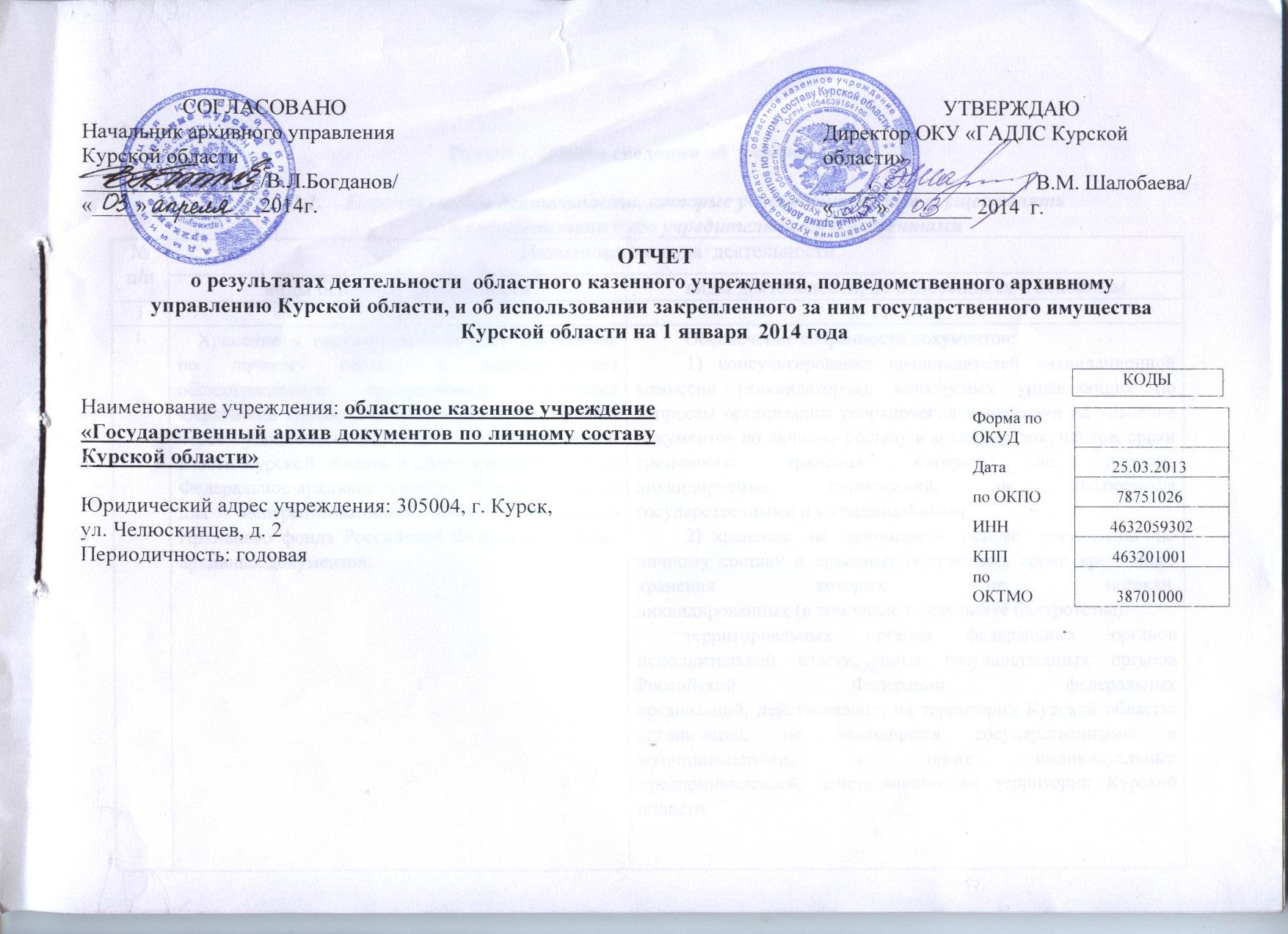 Раздел 1. Общие сведения об  учреждении Перечень видов деятельности, которые учреждение вправе осуществлятьв соответствии с его учредительными документамиПеречень услуг (работ), которые оказываются потребителям за плату в случаях, предусмотренных нормативными  правовыми (правовыми) актами1.3 Перечень  разрешительных документов, на основании которых учреждение осуществляет деятельность                                          1.4. Сведения о работниках учреждения                                                1.5. Средняя заработная плата работников учреждения                                            Раздел 2.Результат деятельности учреждения2.1. Сведения об изменении балансовой (остаточной) стоимости нефинансовых активов2.2. Сведения о сумме выставленных требований в возмещение ущерба по недостачам и хищениям материальных ценностей, денежных средств, а также от порчи материальных ценностей2.3.  Сведения об изменении (увеличении, уменьшении) дебиторской и кредиторской задолженности учреждения2.4. Сведения о потребителях, воспользовавшихся услугами (работами) учреждения (в том числе платными для потребителя2.5Сведения о  доходах, полученных от оказания платных услуг (выполнения работ).   2.6. Сведения о жалобах потребителей 2.7. Сведения о показателях кассового исполнения бюджетной сметы учреждения ипоказателях доведенных учреждению лимитов бюджетных обязательств за отчетный период2.8. Сведения об исполнении государственного задания на оказание государственных услуг (выполнение работ)Раздел 3. Сведения об использовании имущества, закрепленного за учреждением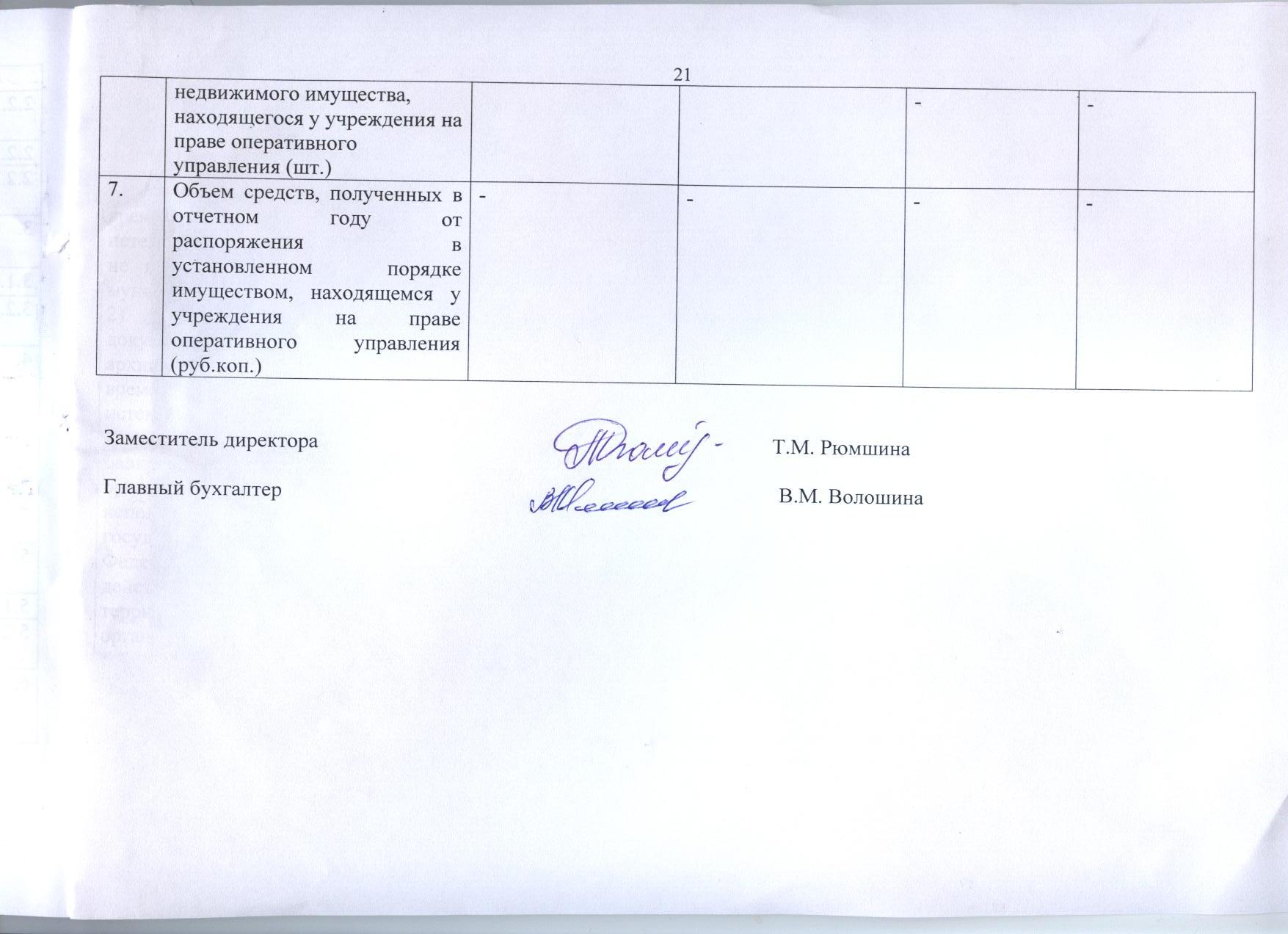 №п/пНаименование вида  деятельностиНаименование вида  деятельности№п/пвиды основной деятельностивиды деятельности, не относящиеся к основным1231.    Хранение и государственный учет документов по личному составу с использованием общеотраслевого программного комплекса «Архивный фонд», подготовка для представления через уполномоченный орган исполнительной власти Курской области в сфере архивного дела в Федеральное архивное агентство России сведений для централизованного учета документов Архивного фонда Российской Федерации и иных архивных документов.Обеспечение сохранности документов:1) консультирование представителей ликвидационной комиссии (ликвидаторов), конкурсных управляющих по вопросам организации упорядочения и передачи на хранение документов по личному составу и архивных документов, сроки временного хранения которых не истекли,
ликвидируемых организаций, не являющихся государственными и муниципальными;2)	хранение на договорной основе документов по личному составу и архивных документов, сроки временного хранения которых не истекли,
ликвидированных (в том числе в результате банкротства):территориальных органов федеральных органов исполнительной власти, иных государственных органов Российской Федерации, федеральных
организаций, действовавших на территории Курской области; организаций, не являющихся государственными и муниципальными, а также индивидуальных предпринимателей, действовавших на территории Курской области.2.Осуществление комплекса мероприятий по обеспечению сохранности архивных документов, находящихся на хранении в Казенном
учреждении, включающего в себя создание нормативных условий, соблюдение оптимальных (нормативных) температурно-влажностного, светового, санитарно-гигиенического, охранного режимов, обеспечение противопожарной
безопасности и надлежащую организацию хранения документов,  исключающую их хищение и утрату.Упорядочение документов:1) проведение экспертизы научной и практической ценности документов ликвидируемых органов и организаций;2) проведение комплекса работ по упорядочению документов, образовавшихся в деятельности ликвидируемых органов и организаций.3.       Осуществление мероприятий, направленных на поддержание нормального физико-химического и технического состояния архивных документов, находящихся на хранении в Казенном учреждении. Использование архивных документов  и информационные услуги:выдача дубликата или переоформление архивной справки взамен утраченной или поврежденной по вине заявителя, оформление нескольких экземпляров архивной справки по просьбе заявителя;подготовка информационных писем, комплекта копий архивных документов, составление тематического обзора архивных документов;3)	подготовка документальных публикаций, архивных справочников, теле и радиопередач, статей для СМИ;4)	продажа подготовленных Казенным учреждением и изданных документальных публикаций, справочно-информационной, иной литературы и изданий;5)	изготовление копий архивных документов техническими средствами Казенного учреждения.4         Комплектование Казенного учреждения в установленном порядке документами по личному составу и архивными документами, сроки временного хранения которых не истекли, в связи с ликвидацией: органов государственной власти и иных государственных органов Курской области; государственных унитарных предприятий, включая казенные предприятия, и государственных учреждений Курской области.5Проведение экспертизы ценности архивных документов, находящихся на хранении в Казенном учреждении, в случаях и порядке,
установленных законодательством об архивном деле.6.       Рассмотрение и подготовка к согласованию экспертно-проверочной комиссией уполномоченного органа исполнительной власти Курской области в сфере архивного дела переработанных описей дел, документов фондов,
находящихся на хранении Казенном учреждении.7.   Оказание методической и практической помощи ликвидационной комиссии (ликвидатору) по вопросам приема - передачи документов по
личному составу и архивных документов, сроки временного хранения которых не истекли, органов государственной власти и иных государственных органов Курской области, государственных унитарных предприятий, включая казенные предприятия, и государственных учреждений Курской области.8Обеспечение конфиденциальности сведений, содержащихся в документах, находящихся на хранении в Казенном учреждении9Создание традиционных и автоматизированных справочно-поисковых средств к документам; совершенствование системы научно-справочного аппарата (НСА); создание и совершенствование электронной системы справочно-поисковых средств, электронных банков и баз данных, электронных справочников для обеспечения поиска информации.10.Обеспечение доступа к архивным документам (их копиям), находящимся на хранении в Казенном учреждении, и справочно-поисковым средствам к ним в соответствии с действующим законодательством.11.Осуществление   информационного обеспечения деятельности органов государственной власти и местного самоуправления, организаций на основе архивных документов, находящихся на хранении в' Казенном учреждении, в пределах своей компетенции.12.         Исполнение запросов российских и иностранных граждан, лиц без гражданства на основе архивных документов, находящихся на хранении в Казенном учреждении, и предоставление им архивных справок, архивных
выписок и копий архивных документов социально-правового характера.13       Организация и проведение информационных мероприятий с использованием архивных документов, информирование общественности о
документах, находящихся на хранении в Казенном учреждении, через средства массовой информации и иными способами.14.          Подготовка и обеспечение издания документальных, справочно-информационных публикаций и других информационных продуктов
(сборников архивных документов, архивных справочников, буклетов, каталогов, обзоров и т.п.).№п/пНаименование услуги (работы) Потребитель(физическое или юридическое лицо)Нормативный правовой(правовой) акт12 341.Обеспечение сохранности документов:-	хранение на договорной основе документов по личному составу и архивных документов, сроки временного хранения которых не истекли,
ликвидированных (в том числе в банкротства): территориальных органов, федеральных органов исполнительной власти, иных государственных органов Российской Федерации, федеральных
организаций, действовавших на территории Курской области; организаций, не являющихся государственными и муниципальными, а также индивидуальных предпринимателей, действовавших на территории Курской области. Юридические лица.         1) Устав ОКУ  «ГАДЛС Курской области», утвержденный приказом начальника архивного управления Курской области от 24.08.2011 № 01-04/42;  2)  Прейскурант цен на платные услуги (работы), оказываемые (выполняемые) областными казенными учреждениями, подведомственными архивному управлению Курской области, утвержденный приказом начальника архивного управления Курской области от 25 января 2013 года № 01-06/04.2.Упорядочение документов:1)проведение экспертизы научной и практической ценности документов ликвидируемых органов и организаций.   2) проведение комплекса работ по упорядочению документов,
образовавшихся в деятельности ликвидируемых органов и организаций. Юридические лица.         1) Устав ОКУ  «ГАДЛС Курской области», утвержденный приказом начальника архивного управления Курской области от 24.08.2011 № 01-04/42;  2)  Прейскурант цен на платные услуги (работы), оказываемые (выполняемые) областными казенными учреждениями, подведомственными архивному управлению Курской области, утвержденный приказом начальника архивного управления Курской области от 25 января 2013 года № 01-06/04.№п/пНаименование разрешительного документа Номер выдачиДата  выдачи12341.Постановление Администрации Курской области  «О создании областного государственного архивного учреждения «Государственный архив документов по личному составу Курской области» № 5007.10.20052Постановление  Администрации  Курской области  « О  внесении  изменений в  постановление Администрации  Курской области от 07.10.2005 г., № 50 «О создании государственного  архивного учреждения « Государственный архив документов по личному составу  Курской области»»   № 518-па29.10.20103Постановление Администрации Курской области  « О внесении изменений в постановление  Администрации Курской области  от 07.10.2005 г. № 50 «О создании  областного государственного  архивного учреждения «Государственный архив документов по личному составу Курской области» № 734-па23.08.20124Постановление Администрации Курской области    «О правовом положении областных государственных учреждений»№ 657-па31.12.20105Свидетельство о постановке на учет  в налоговом органе серия 46 № 00162630205.12.2005 6Свидетельство о внесении записи в Единый государственный реестр  юридических лицсерия 46 № 00162787415.09.2011№п/пНаименованиепоказателяЧисленностьработников (целые ед.)Численностьработников (целые ед.)Сведения о квалификации  работниковСведения о квалификации  работниковСведения о квалификации  работниковПричины, приведшие к изменению количества штатных единиц №п/пНаименованиепоказателяна начало отчетного периодана конец отчетного периодауровень профессионального образованияна начало отчетного периодана конец отчетного периодаПричины, приведшие к изменению количества штатных единиц 123467891.Штатная численность1313ххх1.1.Специалисты (основной персонал)87ххх1.2.Технические работники--ххх2.Фактическая численность1311ххх2.1.Специалисты (основной персонал)851234412111212.2.Технические Работники-----Расходы на оплату труда (руб.коп.)Расходы на оплату труда (руб.коп.)Размер средней заработной платы работников (руб.коп.)Размер средней заработной платы работников (руб.коп.)за год, предшествующий отчетномуза отчетный годза год, предшествующий отчетномуза отчетный год12342485033,612103964,0013805,7414610,86№  
п/пНаименование  
 нефинансовых  
    активовБалансовая  (остаточная) стоимость  
нефинансовых активов (руб.коп.)Балансовая  (остаточная) стоимость  
нефинансовых активов (руб.коп.)Динамика измененияДинамика изменения№  
п/пНаименование  
 нефинансовых  
    активовна начало годана конец годасумма (руб.коп.)(гр.4 – гр.3)% изменения((гр.5/гр.3) х 100)1234561.Основные средства1053446,22970804,66-82641,56-7,841.1.в разрезе    счетов: - нежилые помещения;- машины и оборудование;- транспортные средства;-производственный и хозяйственный инвентарь.-824976,07-228470,15-731096,61239708,05--93879,46-+11237,9-11,384,922.Нематериальные  активы3.Непроизведенные активы3.1.в разрезе   счетов:4.Амортизация977325,23931050,02-46275,21-4,744.1.в разрезе    счетов:-амортизация нежилых помещений;-амортизация машин и оборудования;-амортизация транспортных средств;-амортизация производственного и хозяйственного инвентаря.658174,24-319150,99611899,03319150,99-46275,21--7,03-5.Материальные  запасы26729,17--26729,17-100,005.1.в разрезе   счетов:-горюче-смазочные материалы - иное движимое имущество учреждения;-мягкий инвентарь- иное движимое имущество учреждения;-прочие материальные запасы- иное движимое имущество учреждения.--26729,17------26729,17---100,006.Вложения в  нефинансовые  активы6.1.в разрезе   счетов7.Нефинансовые  активы в пути8.Нефинансовые  активы    имущества   казны8.1.в разрезе   счетовИтого2057500,621901854,68-155645,94-7,56№п/пНаименование  показателяСумма (руб.коп.)123 1. Недостачи  материальных   ценностей     - 2. Недостачи денежных средств      - 3. Хищение материальных ценностей     - 4. Хищение денежных  средств      - 5.Порча материальных  ценностей     -      Итого       -Вид поступлений  
     (выплат)Сумма задолженности(руб.коп.)Сумма задолженности(руб.коп.)Динамика измененияДинамика измененияРеальная 
(нереальная) к взысканию(руб.коп.)Просро-ченная/      
  текущая(руб.коп.)Причины образования  задолженностиПричины образования  задолженностиВид поступлений  
     (выплат)на начало годана конец годасумма (руб.коп.)( гр.4 - гр.3) %  изменения(( гр.5/гр.3) х 100)Реальная 
(нереальная) к взысканию(руб.коп.)Просро-ченная/      
  текущая(руб.коп.)нереаль-ной к взыска-ниюПросро-ченной123456789101.Дебиторская    задолженность по выданным авансам, полученным за счет средств  областного бюджета, всего6035,19--6035,19-100,00-х-х1.1.в разрезе счетов:-расчеты по авансам по прочим работам, услугам 6035,19--6035,19-100,00-хх2.Кредиторская    задолженность по расчетам с    поставщиками и  
подрядчиками за  
счет      средств      областного  бюджета, всего--хх2.1.в разрезе счетов:ххИтого--№п/пНаименование   услуги  (работы)Общее количество потребителей,  воспользовавшихсяуслугами (работами) учреждения (в том числеплатными для потребителей) (ед.)Общее количество потребителей,  воспользовавшихсяуслугами (работами) учреждения (в том числеплатными для потребителей) (ед.)Общее количество потребителей,  воспользовавшихсяуслугами (работами) учреждения (в том числеплатными для потребителей) (ед.)Общее количество потребителей,  воспользовавшихсяуслугами (работами) учреждения (в том числеплатными для потребителей) (ед.)№п/пНаименование   услуги  (работы)бесплатнобесплатноплатноплатно№п/пНаименование   услуги  (работы)за год, предшествующий отчетномуза отчетный  годза год, предшествующий отчетномуза отчетный год123456   1.       Оказание методической и практической помощи ликвидационной комиссии (ликвидатору) по вопросам приема - передачи документов по личному составу и архивных документов, сроки временного хранения которых не истекли, органов государственной власти и иных государственных органов Курской области, государственных унитарныхпредприятий, включая казенные предприятия, и государственных учреждений Курской области.22--2.      Обеспечение доступа к архивным документам (их копиям), находящимся на хранении в Казенном учреждении, и справочно-поисковым средствам к ним в соответствии с действующим законодательством.  (Комната для просмотра документов).1617--3.       Осуществление   информационного обеспечения деятельности органов государственной власти и местного самоуправления, организаций   на основе архивных документов, находящихся на хранении в Казенном учреждении, в пределах своей компетенции. 1305979--4         Исполнение запросов российских и иностранных граждан, лиц без гражданства на основе архивных документов, находящихся на хранении в Казенном учреждении, и предоставление им архивных справок, архивныхвыписок и копий архивных документов социально-правового характера.39104633--5       Организация и проведение информационных мероприятий с использованием архивных документов, информирование общественности о
документах, находящихся на хранении в Казенном учреждении, через средства массовой информации и иными способами. (Экскурсии)3050--6Обеспечение сохранности документов:1)	консультирование представителей ликвидационной комиссии (ликвидаторов), конкурсных управляющих по вопросам организации упорядочения и передачи на хранение документов по личному составу и архивных документов, сроки временного хранения которых не истекли, ликвидируемых организаций, не являющихся государственными и муниципальными;2)	хранение на договорной основе документов по личному составу и архивных документов, сроки временного хранения которых не истекли,
ликвидированных (в том числе в банкротства): территориальных органов федеральных органов исполнительной власти, иных государственных органов Российской Федерации, федеральных организаций, действовавших на территории Курской области; организаций, не являющихся государственными и муниципальными, а также индивидуальных предпринимателей, действовавших на территории Курской области. 47-40--25-137        Упорядочение документов11--3НаименованиеЗначение показателя за год, предшествующий отчетномуЗначение показателя за отчетный год123Суммы   доходов, полученных от оказания платных услуг (выполнения работ), руб. коп.3164604,97970043,00№п/пНаименование потребителя(физическое или юридическое лицо)Суть жалобыПринятые меры12341.-Письменных и устных жалоб от потребителей  на качество оказываемых услуг не имеется-Наименование показателяКод по бюджетной классификации Российской  ФедерацииКод по бюджетной классификации Российской  ФедерацииКод по бюджетной классификации Российской  ФедерацииКод по бюджетной классификации Российской  ФедерацииКод по бюджетной классификации Российской  ФедерацииДоведенные 
   лимиты   
 бюджетных  
обязательств(руб.коп.)Утверж-дено
бюджетной сметой(руб.коп.)Кассовое 
исполне-ние(руб.коп.)Отклонение(руб.коп.)Наименование показателяразделаподраз-делацелевой
статьи вида  
расхо-довКОСГУДоведенные 
   лимиты   
 бюджетных  
обязательств(руб.коп.)Утверж-дено
бюджетной сметой(руб.коп.)Кассовое 
исполне-ние(руб.коп.)Отклонение(руб.коп.)12345678910Заработная плата815011344999001112112103964,002103964,002103964,00-Прочие выплаты81501134499900112212600,00600,00600,00-Начисления на выплаты по оплате труда81501134499900111213621987,00621987,00615528,156458,85Услуги связи8150113449990024222113710,0013710,0013366,45343,55Работы, услуги по содержанию имущества815011344999002422259800,009800,009800,00-Прочие работы, услуги8150113449990024222682200,0082200,0082200,00-Увеличение стоимости основных средств815011344999002423105000,005000,004940,0060,00Услуги связи815011344999002442215000,005000,004999,500,50Прочие работы, услуги81501134499900244226274200,00274200,00274198,431,57Увеличение стоимости основных средств815011344999002443107300,007300,007300,00-Увеличение стоимости материальных запасов8150113449990024434067700,0067700,0067700,00-Увеличение стоимости материальных запасов8150412522050024434022500,0022500,0022499,820,18Прочие расходы815011344999008512901370,001370,001274,0096,00Прочие расходы815011344999008522903703,523703,523703,52-Работы, услуги по содержанию имущества8150113449990024422585700,0085700,0085687,6512,35ИТОГО3304734,523304734,523297761,526973,00№п/пНаименование показателяЗначение показателя1231. Информация об исполнении государственного задания, в том числе по показателям, характеризующим объем и качество государственной услуги (работы):-1.1.2.Объем финансового обеспечения выполнения государственного задания (руб. коп.)-№п/пНаименование показателяна начало отчетного периодана конец отчетного периодаДинамика измененияДинамика изменения№п/пНаименование показателяна начало отчетного периодана конец отчетного периодаСумма (руб.коп.)(гр.4 – гр.3)% изменения(гр.5/гр.3 х 100)1.234561.Балансовая стоимость  имущества, находящегося у учреждения  на праве оперативного управления, всего (руб.коп.)1053446,22970804,66-82641,56-7,841.1.в том числе недвижимого имущества, всего (руб.коп.)----1.1.1.из него переданного в аренду1.1.2.из него переданного в безвозмездное пользование1.2.в том числе движимого имущества, всего (руб.коп.)1053446,22970804,66-82641,56-7,841.2.1.из него переданного в аренду1.2.2.из него переданного в безвозмездное пользование2.Остаточная стоимость имущества, находящегося у учреждения  на праве оперативного управления, всего (руб.коп.)76120,9939754,64-36366,35- 47,772.1.в том числе недвижимого имущества, всего (руб.коп.)----2.1.1.из него переданного в аренду2.1.2.из него переданного в безвозмездное пользование2.2.в том числе движимого имущества, всего (руб.коп.)76120,9939754,64-36366,35-47,772.2.1.из него переданного в аренду2.2.2.из него переданного в безвозмездное пользование3.Стоимость недвижимого имущества (руб.коп.):2416043,522416043,52-3.1.полученного в аренду3.2.полученного в безвозмездное пользование2416043,522416043,524.Площадь объектов недвижимого имущества, находящегося у учреждения в оперативном управлении, всего (м 2), из них:4.1.переданного в аренду4.2.переданного в безвозмездное пользование5.Площадь недвижимого имущества (м 2):489,9489,95.1.полученного в аренду5.2.полученного в безвозмездное пользование489,9489,96.Количество объектов --